BEFORE THE PUBLIC UTILITY COMMISSIONERRATA NOTICE This is to advise all parties of record that the Order entered on May 4, 2017, in the above-captioned proceedings contains a typographical error on Page 19, Ordering Paragraph 7. where the docket number reads P-2017-2551053.The correct docket number should read P-2016-2551053.  Please find the corrected page attached for your records.  The Order on the PA PUC website will be corrected as indicated above. consensus recommendations or document non-consensus in advance of a specific future request for waiver at the next available “folder number” or defer the matter until a waiver request is actually filed.  If any stakeholder wishes to make a recommendation now to the Commission relative to the process for a prospective future waiver request, the recommendation shall be similarly docketed at the next available “folder number.”  7.	That the Law Bureau shall electronically send a copy of this Order to all participants on the contact list for the Pennsylvania Carrier Working Group.  A copy of this Order shall be posted on the Commission’s website at Docket No. M-00011468 and P-2016-2551053.  						BY THE COMMISSION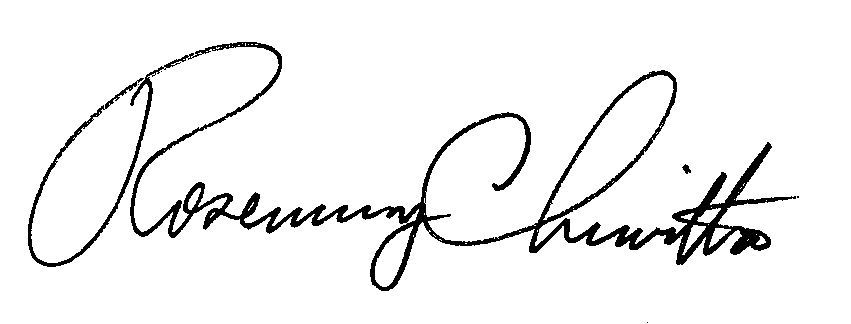 						Rosemary Chiavetta,						Secretary(SEAL)ORDER ADOPTED:  May 4, 2017ORDER ENTERED:  May 4, 2017Public Meeting held May 4, 2017Commissioners Present:Gladys M. Brown, ChairmanAndrew G. Place, Vice ChairmanJohn F. Coleman, concurring in result onlyRobert F. Powelson, concurring in result onlyDavid W. SweetGladys M. Brown, ChairmanAndrew G. Place, Vice ChairmanJohn F. Coleman, concurring in result onlyRobert F. Powelson, concurring in result onlyDavid W. SweetPMO III – Petition of Verizon Pennsylvania LLC for Waiver of Certain Service Quality Results Measured Under the Pennsylvania Performance Assurance Plan for April, May, and June 2016 (Folder 20)P-2016-2551053PMO III – Performance Metrics and Remedies – April, May, and June 2016 – Petition for Benchmark Remedy Waiver (Folder 20)M-00011468 (F0020)